Committee on Committees Minutes/Action Summary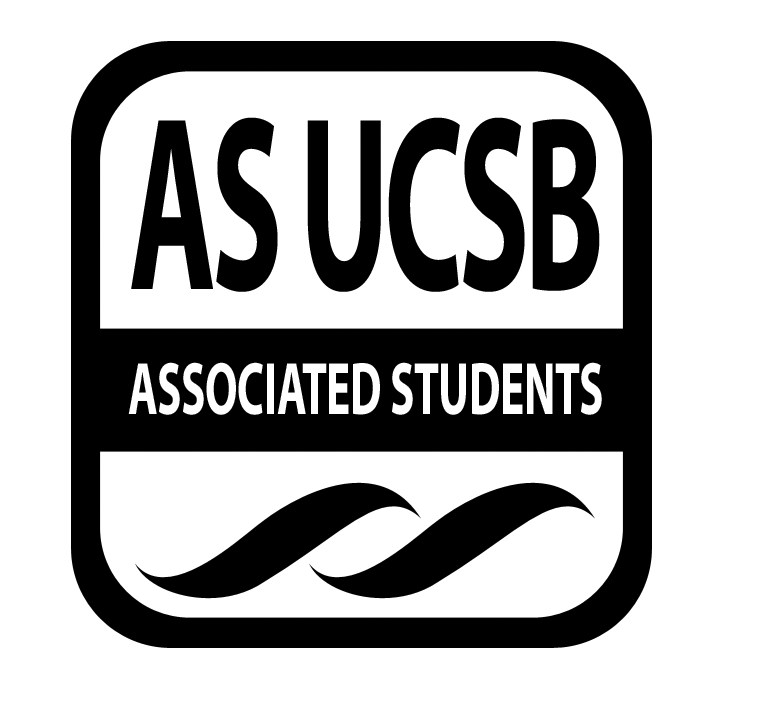 Associated Students
Senate Office	     Minutes Recorded by:  Stacey HeoNovember 4, 6:00 PMCALL TO ORDER at 6:05 by Andrew Neiman, Executive Vice ChairA. MEETING BUSINESSRoll Call B.     ACCEPTANCE of ACTION SUMMARY/MINUTESB-1.         Approval of our Action Summary/Minutes from 10/28/14MOTION/SECOND: Heo/LastnameMotion to approve minutes from 10/28/14ACTION: Vote: 8-0 Consent C.	DISCUSSION ITEMS C-1: Upcoming MeetingsVeterans Day: We still need to meet that week.  Would you like to meet at our usual time?  Or at a different/earlier time Tuesday since there is not school? Tuesday at usual time No Meeting Thanksgiving WeekC-2: Internal Climate Event and Shared Governance DinnerSelect dates for both: 12/1 4:30-7pm, 12/2 5:30-11pm, 12/9 3:30-7:30pmSelect basic theme/type of food/activities/time for eachInternal Climate: 12/Theme: holidayType of Food: hot chocolateActivities: decorate sugar cookies w/ frostingShared Governance Dinner (Campus Advisory Committee/Academic Senate): 12/Theme: holidayType of Food: gingerbread houses, graham crackers, frostingActivities: make gingerbread houses - group people together with similar committeesC-3: RequisitionsSeparate forms for different budget line items (Special Projects, Operating, AS Olympics, AS Assembly)Put account numbers on requisition formsOn blue form, upper right hand cornerCoC line items - 3 accounts: operating ($7000), special projects ($7900), honoraria ($7100)Budget: total remaining in programming = ~$850 in recruitment, internal climate = $800, shared governance = ~$500, retreats = untouched, tabling = $114, advertising = $270Ask Sydney or Andrew what category it would go underC-3: AS Orientation (Oscar can explain)Brainstorming how we can deliver info about what each person does to AS body → more efficiencySmall groupsWorkshops where people can come in someone’s office hoursC-4: Recruitment Fair Update (Kelly and Pedro)When: winter quarter by week 4; have senate approve it if at a later dateMight do week 8, before applications go live Where: Corwin C-5: Code of Conduct Meetinghttps://www.facebook.com/events/1505879999669713/Be there if possible, can count is as office hour timeC-5: Update on IVP vs. CoCPeople who have expressed interestSenators: Cassie and Brandon + EAB Chair HeatherAsk your friendsThinking about growing CoC and making it more of an executive office in ASInternal Administrative Office, Internal Operations, Chief Organizational OfficeADJOURNMENTMeeting adjourned by Andrew Neiman at 6:43 pmMOTION/SECOND:  Heo/KopeckyMotion to end meeting at 6:43ACTION: Vote: ConsentNameNote:absent (excused/not excused)arrived late (time)departed early (time)proxy (full name)NameNote:absent (excused/not excused)arrived late (time)departed early (time)proxy (full name)Sydney BennetExcusedOscar ZaratePresentAndrew NeimanPresentPedro VillalobosPresentEve KopeckyPresentPriscilla LeeExcusedIzeah GarciaPresentStacey HeoPresentKelly PearmanPresent